Приложение 3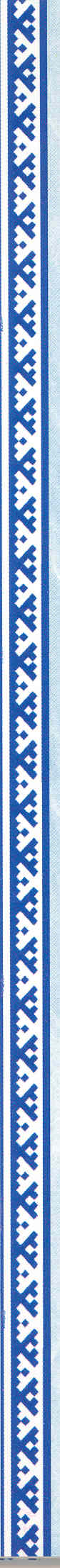 Дидактическая игра «Найди чум»Цель:  развитие речи,  ориентировки в пространстве, внимания, зрительной  памяти.Оборудование: карточка с изображением девочки, олененка, девяти чумов с отверстиями для вставки карточки.Содержание: Воспитатель  предлагает детям карточку с изображением девяти одинаковых чумов, расположенных в разных частях листа.  «Перед нами стойбище. Все чумы похожи друг на друга. Какой они формы? Поможем девочке (олененку) найти свой чум».  Воспитатель называет расположение чума. Например, она живет в среднем чуме, расположенном  в нижнем ряду. Ребенок находит этот чум и вставляет карточку с изображением девочки в отверстие у этого чума. Можно предложить  детям другой вариант игры. Воспитатель располагает карточку с изображением девочки (олененка) у чума, ребенок называет местоположение. Воспитатель просит ребенка отвернуться и меняет местоположение девочки (олененка). 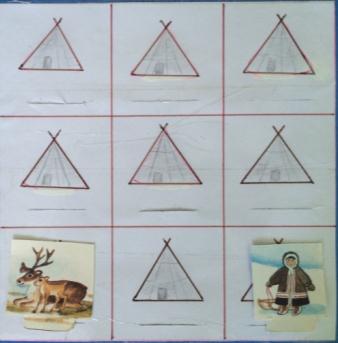 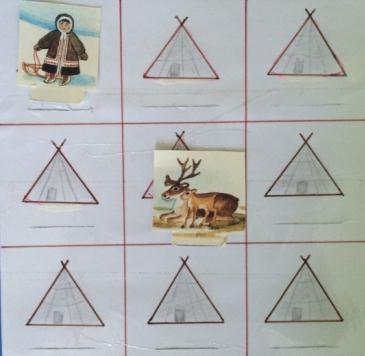 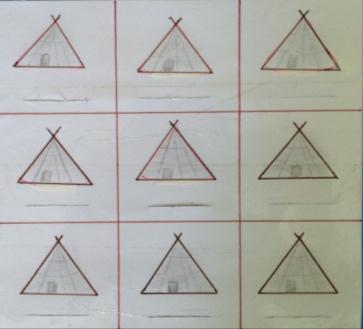 